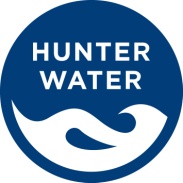 Hunter Water Corporation A.B.N.  46 228 513 446OPERATION AND MAINTENANCE MANUAL TEMPLATESTS 906 THIS PAGE TO BE DELETED PRIOR TO O&M MANUAL SUBMISSIONDocument Control THIS PAGE TO BE DELETED PRIOR TO O&M MANUAL SUBMISSIONOperation & Maintenance Manual for:Asset NameEquipment Reference NumberAsset Type1	Contact Information	61.1	Design Scope of Work	61.2	Construction Scope of Work	62	Defects Liability	62.1	List of All Equipment Covered By Warranties	62.2	List of Any Spares and Special Tools Supplied Under the Contract	63	WAC Information	63.1	WAC and Construction Drawings Location	63.2	Commissioning Process	74	Assets Operational and Maintenance Information	74.1	Description of the Assets Function	74.2	System Hydraulic Overview	75	Operation Procedures	75.1	Description of Assets Operation	75.2	Restriction on Assets Operation	75.3	Start Up/Shut Down Procedures	75.4	Isolation Procedures	75.5	Complete List of Fault Conditions	75.6	Emergency Procedures	85.7	Surcharge Information	85.8	Portable Generator Connection Details	85.9	Process systems SOPs / SWMSs	85.10	Safety Data Sheets (SDS) Register	86	Asset Equipment	86.1	Equipment Technical Data Tables	86.2	Pump Details (Remove if Not a Pump Station)	86.2.1	Pump Certified Test Curves	86.2.2	Motor Certified Test Curves (for non-submersible pumps)	86.2.3	Test Result Log Sheet	96.2.4	Motor Torque/Speed/Efficiency Characteristic Curves	96.3	Drawings	96.3.1	Pumps	96.3.2	Motor (for non-submersible pumps)	96.4	PLC and Telemetry	96.4.1	Operation Description	96.4.2	Functional Specification	106.5	Peripheral Equipment (When Installed)	106.6	Other Installed Equipment	106.6.1	List of Installed Components Not in Another Part of This Manual	106.6.2	Technical and Replacement Details for Installed Components	106.7	Maintenance Information	106.7.1	Troubleshooting Instructions for Large Components (eg. pump and motors etc).	106.7.2	Maintenance Scheduling	106.7.3	Drawings and Schedules	107	OEM Manuals Summary	108	Risk Information Summary	119	Document Control	11Appendix 1.	Warranty Certificates	12Appendix 2.	Commissioning Procedure	13Appendix 3.	Technical Data Tables	14Appendix 4.	OEM Manuals	15Appendix 5.	Safety and Risk Information	16TABLESTable 1: Contact Details	7Table 2: Construction and WAC Drawings Location	7Contact InformationTable 1: Contact DetailsDesign Scope of WorkConstruction Scope of WorkDefects LiabilityList of All Equipment Covered By WarrantiesList of Any Spares and Special Tools Supplied Under the ContractWAC InformationWAC and Construction Drawings LocationTable 2: Construction and WAC Drawings Location	Commissioning Process	Assets Operational and Maintenance InformationDescription of the Assets FunctionSystem Hydraulic OverviewOperation ProceduresDescription of Assets OperationRestriction on Assets OperationStart Up/Shut Down ProceduresIsolation ProceduresComplete List of Fault ConditionsThis includes both electrical and mechanical troubleshooting.Emergency ProceduresSurcharge InformationRefer to Appendix 3 Technical Data Tables.Portable Generator Connection DetailsRefer to Appendix 3 Technical Data Tables.Process systems SOPs / SWMSsSafety Data Sheets (SDS) RegisterAsset EquipmentEquipment Technical Data TablesRefer to Appendix 3 Technical Data Tables for data tables at commissioning.  Refer to Ellipse for current equipment data for:Pumps and MotorsValvesLevel MonitorsPLC and TelemetryPump Details (Remove if Not a Pump Station)Pump Certified Test CurvesMotor Certified Test Curves (for non-submersible pumps)Test Result Log SheetMotor Torque/Speed/Efficiency Characteristic CurvesDrawingsPumpsGeneral ArrangementsSectional ArrangementsMotor (for non-submersible pumps)Sectional ArrangementsGland Sealing ArrangementsPLC and TelemetryOperation DescriptionFunctional SpecificationPeripheral Equipment (When Installed)Refer to Appendix 3 Technical Data Tables for data tables at commissioning.  Refer to Ellipse for current equipment data for:CompressorInstalled GeneratorOdour & Sterilising UnitsOverhead CranePressure VesselValvesOther Installed EquipmentList of Installed Components Not in Another Part of This ManualTechnical and Replacement Details for Installed Components Maintenance InformationTroubleshooting Instructions for Large Components (eg. pump and motors etc).Maintenance SchedulingDrawings and SchedulesOEM Manuals SummaryThe following is a Summary of the OEM Manuals in Appendix 4:Risk Information SummaryThe following is a Summary of the Risk and Safety Information in Appendix 5:Document Control Warranty CertificatesCommissioning ProcedureTechnical Data TablesOEM ManualsSafety and Risk InformationVersionDateAuthors NameDetails of changeApproval DateApproved byNext Scheduled Review1.0Jan 2014R PayneReleased to accompany STS906 rev 1.0 Feb 2015Dec 2016DesignerContractorNameAddressPhoneFaxEmailProject or Job NumberHunter Water Contract NumberCivil/MechanicalHWC Intranet Plan Room SystemDrawing NumberGeneral Arrangement Sheet NumberSide Elevation Sheet NumberSite Plan Sheet Number############ElectricalHWC Intranet Plan Room SystemDrawing NumberFull SetSK#####Construction DrawingsTRIM ReferenceVersionDateAuthorDetails of ChangeApproval DateApproved byNext Scheduled Review0.1Xxx xxxxxxxInitial Draft for Review xxxxxxxxx